Pfarrbrief/Programm der KolpingsfamilieVeranstaltungen zu Wahlen haben bei Kolping Tradition. Ob und in welchem Maß die gewohnten Infoveranstaltungen und Podiumsdiskussionen stattfinden können, ist derzeit schwer vorherzusehen. Aus diesem Grund bringt das Kolpingwerk Diözesanverband Augsburg das Podium in Form von Videoclips zu den Wahlberechtigten nach Hause. Die Grundidee ist denkbar einfach: 4 Fragen und 4 maximal 90 sekündige Antworten werden von den sich beteiligenden Parteien und Direktkandidatinnen und –kandidaten beantwortet. Am Ende des Clips entscheidet sich der Nutzer, ob er die Antwort einer anderen Partei oder die nächste Frage samt Antwort hören möchte. Im Youtubekanal „Wahlweise Kolping Bundestagswahl“ sind die Kandidatinnen und Kandidaten nach Wahlkreis abrufbar. Der Link zum Kanal lautet: www.kolpingwerk-augsburg.de/wahlweise oder über den QR-Code.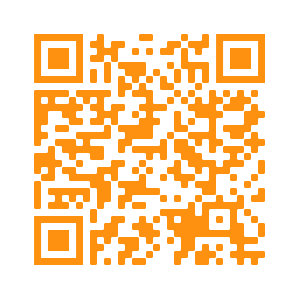 